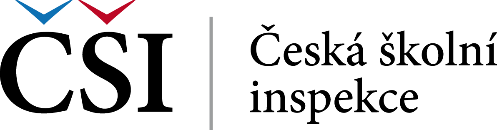 Osobnostní a sociální rozvoj žáků
učitelský dotazníkNakolik souhlasíte s následujícími výroky?rozhodně anospíše 
anospíše 
nerozhodně neUčitel má vést všechny žáky k efektivní spolupráci.Učitel má ukazovat žákům efektivní spolupráci všech a vést je k ní.Učitel má průběžně při vhodných příležitostech shrnovat přínosy efektivní spolupráce.Zprostředkovávám žákům techniky efektivní spolupráce, vedu je k jejich využívání.Využívám v hodinách techniky efektivní spolupráce, jdu žákům příkladem.Hodnotím účinnost/efektivitu spolupráce každého žáka s ostatními.Hodnocením účinnosti spolupráce podporuji každého žáka v rozvoji jeho dovedností spolupráce.Vedu všechny žáky k zapojování do diskuse (v malé skupině, celé třídy).Začleňuji do výuky a řídím vytváření pravidel práce v týmu.Zapojuji všechny žáky do vytváření pravidel práce v týmu.Připomínám dohodnutá pravidla práce v týmu a zajišťuji, aby se podle nich postupovalo.Společně se žáky reflektujeme naše pravidla práce v týmu a jejich funkčnost.Srozumitelně všem rozděluji a vysvětluji role pro plnění úkolů ve skupině.Skupinovou práci hodnotím a využívám toto hodnocení pro rozvoj dovedností žáků spolupracovat ve skupině.Hodnotím skupinovou práci podle jednotlivých rolí (nikoliv pouze souhrnně á la všichni za jednoho, jeden za všechny) a podle přínosu jednotlivce ke splnění úkolu.Vytvářím prostor pro žákovské hodnocení skupinové práce.Před skupinovou prací vysvětlím přínos dobrých vztahů ve skupině pro kvalitní výsledek.Usiluji o to být příkladem dobrých vztahů ve skupině, ve třídě.Při hodnocení skupinové práce hodnotím i podporu dobrých vztahů ve skupině u jednotlivých rolí (nikoliv pouze souhrnně á la všichni za jednoho, jeden za všechny) a přínos jednotlivců k atmosféře ve skupině.Záměrně vytvářím prostor pro žákovské hodnocení skupinové práce a vztahů ve skupině.Při rozdělení i hodnocení skupinové práce kladu důraz na spravedlivý přístup ke všem žákům.